1. MellékletMadárkoncert1. Az alábbi képeken énekesmadarakat  találsz, de van egy kakukktojás. Karikázd be!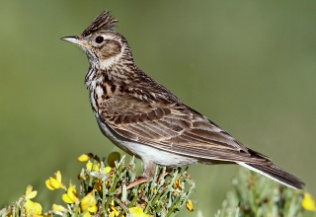 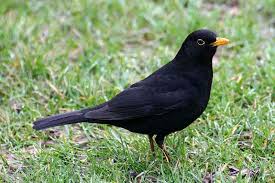 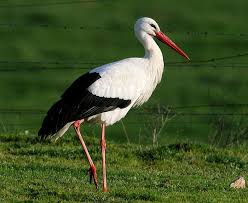 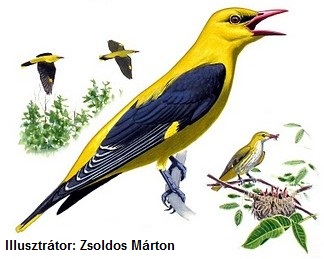 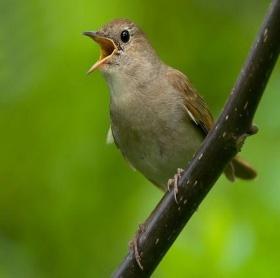      mezei pacsirta       feketerigó                gólya                sárgarigó            fülemüle (csalogány)2. Az alábbi szerzők egy énekesmadárról írtak. Melyik az a fentiek közül? Húzd oda nyíllal!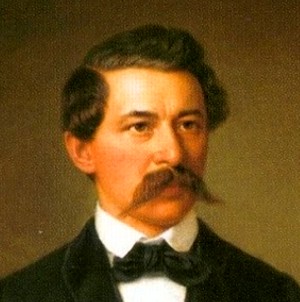 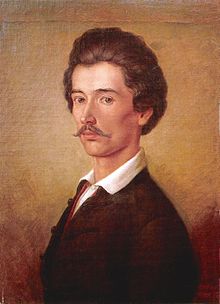 Arany János                                                                                          Petőfi Sándor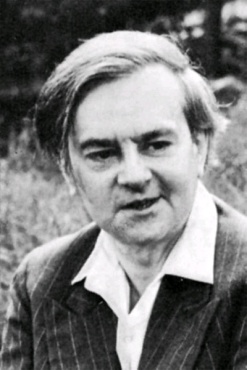 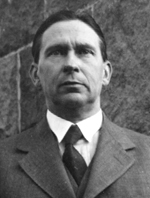 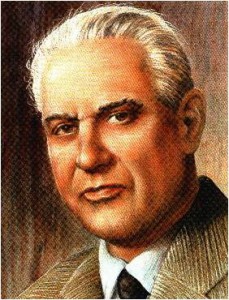 Fekete István                                         Weöres Sándor                                    Áprily Lajos  Madárkoncert3. Melyik madár hogyan tenne? Párosítsd!varjúverébharisfürjsaskeselyűdaruvadlibabagolyfajdkakashalászmadárfecskevadrucakakukkszarkavadgalambpacsirtaökörszemrigókakukkolnacsivitelnecsörögnekárognagágognavijjognacsiripelneharsognacsettegne vagy rikkantatnadalolna, mint egy kis harangburukkolna, turbékolnahápognacserregnecsérognadürögnekrúgatnahuhogna és kuvikolnapity-palattyolna   2. Melléklet                                                      Kezdhetjük! Karikázz kékkel, ha ütős, zölddel, ha vonós, lilával, ha fúvós hangszer! Mi maradt?                                                                fuvola                                                 harsona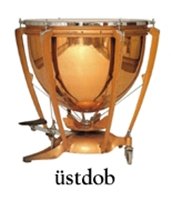 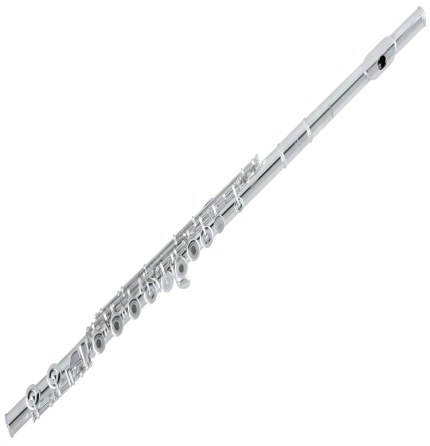 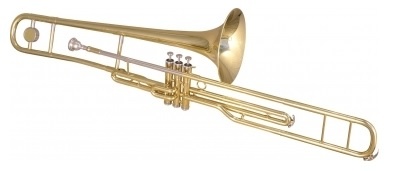 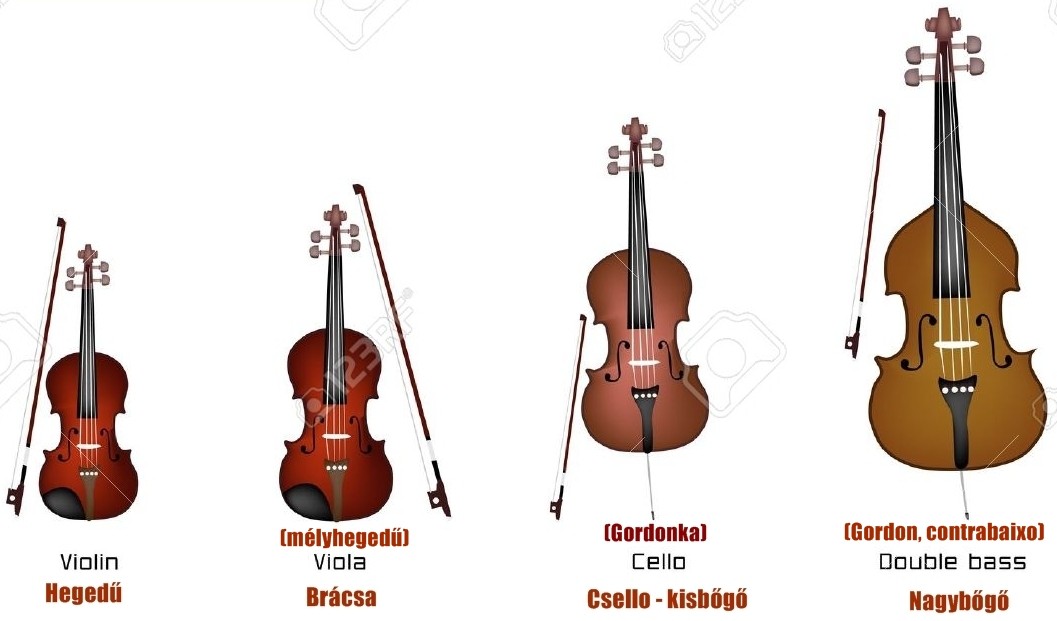 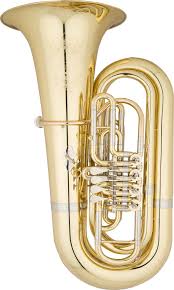 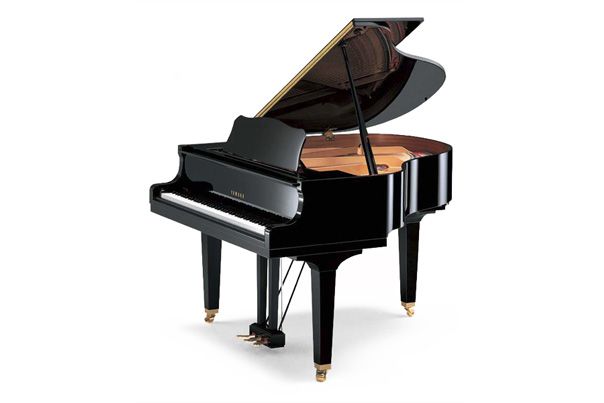 	             tuba	zongoraAgyatúr király és a fülkagyló lovagjai3. MellékletMelyik mese jut eszedbe a képről?  Nevezd meg a szereplőket!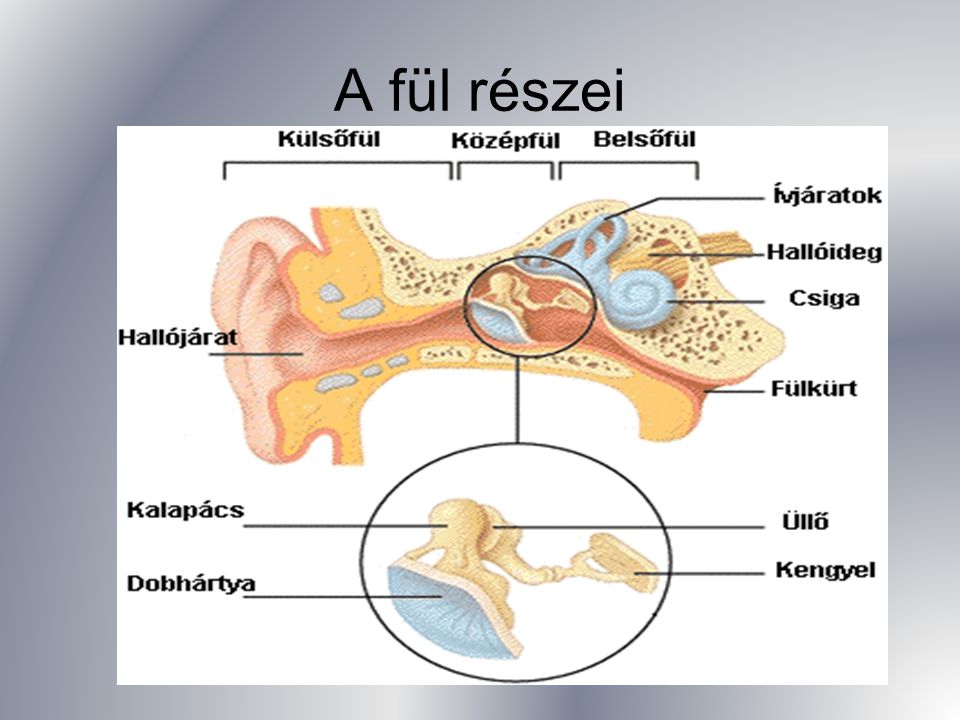 